All Souls’ CE Primary School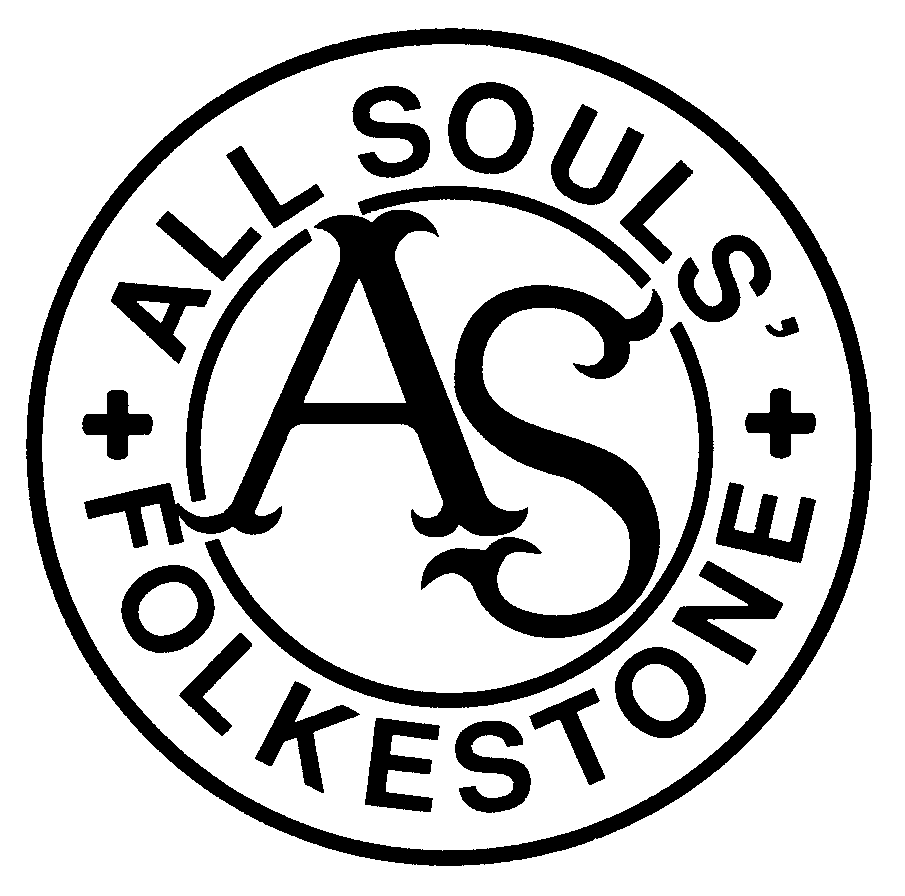 Person Specification- TeacherAspectEssentialDesirableEducationQualified Teacher Status.B.Ed, or degree with PGCE or similar qualification.GCSE English and Maths grade C or above (or equivalent qualification)Further studies/qualifications relevant to the primary age range.ExperienceExperience of planning for the needs of all children.Ability to provide a stimulating learning environment.Experience of working with children with SEN and from different backgrounds.Experience of successfully deploying other adults working within the classroom.Experience of working with children for whom English is not their first language.Successful experience of subject leadership.Skills and KnowledgeAn up to date knowledge of the National Curriculum and assessments.A strong understanding of the development of children and how they learn.Good organisational skills and self-motivation.A range of positive behaviour management strategies.An understanding of the use of assessment to track progress and inform future planning.Competent in the use of ICT to enhance teaching.The ability to differentiate the curriculum to meet the needs of all learners.Experience of writing and monitoring provision maps.Personal QualitiesAn ability to work co-operatively within a team.Initiative.Good organisational skills and self-motivation.Ability to build good relationships with children, parents and other members of staff.Supportive of the Christian ethos and values of the school.Willingness to contribute to all aspects of school life.